迁安市九江线材有限责任公司招聘简章一、公司简介迁安市九江线材有限责任公司成立于2002年4月，注册资金40亿元，拥有固定资产268亿元，职工13300人，是位于河北省迁安市的一家规划布局合理、配套设施完善的大型钢铁联合企业。公司下设原料厂、炼铁厂、炼钢厂、轧钢厂、焦化厂、动力厂、铁合金厂、煤焦油精制厂、金属制品厂、液化气厂、供应公司、销售公司等12个二级单位，主要生产Φ5.5mm－Φ19mm高速线材，同时生产焦炭、硅锰合金、LNG、镀锌铁丝、粗苯、硫铵、轻油、粗酚、脱酚酚油、洗油、工业萘、工业沥青等产品，其中线材产品涵盖建材及普线、硬线、焊线、冷镦钢、预应力钢筋等9大类、45个钢种、15个规格，主要用于建筑、管桩以及制作铁丝、钢丝、镀锌丝、各类丝网、钢丝绳、钢绞线、预应力钢丝、预应力钢绞线、标准件、焊条、焊丝等金属制品，畅销华北、华东、华南等各大市场，并出口东亚、东南亚、欧洲、北美等国家和地区。九江线材品牌知名度高，具有较强的市场竞争力，深受广大客户信赖和好评。多次荣登中国制造业500强和中国民营企业500强榜单。二、招聘专业及要求三三、薪资待遇1、冶金工程、金属材料工程、材料成型及控制工程、热能与动力工程、化学工程与工艺专业985、211一本院校6500元/月；一本、二本院校5500元/月。一本、二本院校、三本院校:冶金类、轧钢类、煤化工类、发电类、机械类、电气类、自动化类、计算机类、测控技术与仪器仪表类专业：以岗定薪，3700-5500元/月；本科院校：综合管理类、其他类专业：以岗定薪，3500-5300元/月；其他类专业中一本、二本及以上院校的数学、物理学、力学、电子信息科学、材料科学、地矿、土建统计类、哲学、社会学、马克思主义理论、政治学专业作为生产工艺类岗位的后备人才进行培养，执行一本、二本院校薪资待遇。四、福利待遇1、试用期结束后，公司为员工缴纳五险一金。2、休假：公司提供每月4天休假；同时提供带薪婚丧假、探亲假。3、住房补贴：公司为二本及以上冶金类、轧钢类、煤化工类、发电类学历员工提供住房补贴1000元/月；三本冶金类、轧钢类、煤化工类、发电类专业毕业生提供住房补贴500元/月。4、用餐补贴：公司每月提供100元/月用餐补贴。5、住宿：公司免费提供住宿，配有电视、网线、 空调、独立卫生间，洗衣机，住宿标准为2-3人间。6、免费通勤车：公司提供免费通勤车，通勤直达迁安市区及各乡镇。7、文体活动：公司建有篮球场、浴室、棋牌室、兵乓球室及图书馆，定期组织各类文体活动，丰富员工业余文化生活。8、公司每年定期组织带薪脱产培训。五、人才培养公司一直将打造一支“业务精、会创新、爱岗敬业”的管理团队和技术骨干队伍作为人才发展的战略目标，为员工设定三条职业发展通道，即以高级管理人才为培养方向的管理类通道、以高级技术人才为培养方向的技术类通道、以高级技能人才为培养方向的操作类通道并形成了具有九江特色的后备人才选拔、培养和使用的良性机制。成立职工大学，为员工提供专业知识培训。六、联系方式1、联系人及电话：张女士   15830566874（同微信）    0315-7057994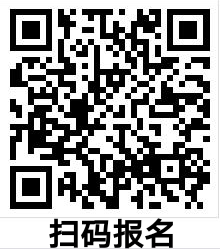                 刘先生   15102541143（同微信）2、企业网站:http://www.qajjxc.cn3、企业邮箱：jjxcrlzyb@126.com 4、企业微信公众号：HBSJJXC                           5、企业地址：河北省迁安市木厂口镇松汀村（西部工业园区） 九江公司以博大的胸怀，优良的环境，丰厚的待遇诚邀有识之士加盟！                                                                                      序号招聘类型招聘专业招聘要求1冶金类冶金工程1、遵守国家法律法规,遵守企业各项规章制度。2、身心健康，无家族病史或传染病；
3、思想进步，有吃苦耐劳和团队合作精神； 4、工作责任心强，具有较强的组织纪律性。2轧钢类金属材料工程、材料成型及控制工程等1、遵守国家法律法规,遵守企业各项规章制度。2、身心健康，无家族病史或传染病；
3、思想进步，有吃苦耐劳和团队合作精神； 4、工作责任心强，具有较强的组织纪律性。3煤化工类化学工程与工艺、矿物加工工程、高分子材料与工程、材料化学、应用化学等1、遵守国家法律法规,遵守企业各项规章制度。2、身心健康，无家族病史或传染病；
3、思想进步，有吃苦耐劳和团队合作精神； 4、工作责任心强，具有较强的组织纪律性。4发电类热能与动力工程、热能工程等1、遵守国家法律法规,遵守企业各项规章制度。2、身心健康，无家族病史或传染病；
3、思想进步，有吃苦耐劳和团队合作精神； 4、工作责任心强，具有较强的组织纪律性。5机械类机械制造与其自动化工程、机械工程、模具设计与制造、机械电子工程等1、遵守国家法律法规,遵守企业各项规章制度。2、身心健康，无家族病史或传染病；
3、思想进步，有吃苦耐劳和团队合作精神； 4、工作责任心强，具有较强的组织纪律性。6电气类电气工程及其自动化、机电工程等1、遵守国家法律法规,遵守企业各项规章制度。2、身心健康，无家族病史或传染病；
3、思想进步，有吃苦耐劳和团队合作精神； 4、工作责任心强，具有较强的组织纪律性。7自动化类自动化1、遵守国家法律法规,遵守企业各项规章制度。2、身心健康，无家族病史或传染病；
3、思想进步，有吃苦耐劳和团队合作精神； 4、工作责任心强，具有较强的组织纪律性。8计算机类计算机科学与技术、计算机信息管理、信息管理与信息系统、软件工程等1、遵守国家法律法规,遵守企业各项规章制度。2、身心健康，无家族病史或传染病；
3、思想进步，有吃苦耐劳和团队合作精神； 4、工作责任心强，具有较强的组织纪律性。9测控技术与仪器仪表类测控技术与仪器等1、遵守国家法律法规,遵守企业各项规章制度。2、身心健康，无家族病史或传染病；
3、思想进步，有吃苦耐劳和团队合作精神； 4、工作责任心强，具有较强的组织纪律性。10综合管理类人力资源管理、国际经济与贸易、英语、市场营销、财务管理、汉语言文学、新闻学、安全、环境等1、遵守国家法律法规,遵守企业各项规章制度。2、身心健康，无家族病史或传染病；
3、思想进步，有吃苦耐劳和团队合作精神； 4、工作责任心强，具有较强的组织纪律性。11其他类数学、物理学、力学、电子信息科学、材料科学、地矿、土建统计类、哲学、社会学、马克思主义理论、政治学等1、遵守国家法律法规,遵守企业各项规章制度。2、身心健康，无家族病史或传染病；
3、思想进步，有吃苦耐劳和团队合作精神； 4、工作责任心强，具有较强的组织纪律性。